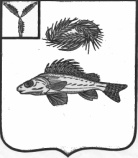 АДМИНИСТРАЦИЯНОВОСЕЛЬСКОГО МУНИЦИПАЛЬНОГО ОБРАЗОВАНИЯ ЕРШОВСКОГО МУНИЦИПАЛЬНОГО РАЙОНАСАРАТОВСКОЙ ОБЛАСТИПОСТАНОВЛЕНИЕот 12.112019 г								№ 97О проекте бюджета Новосельского муниципального образования Ершовского муниципального района на 2020 год и плановый период на 2021-2022 годы.	Руководствуясь ст.ст.173,174 Бюджетного кодекса Российской Федерации, администрация Новосельского муниципального образования Ершовского муниципального района ПОСТАНОВЛЯЕТ:1. Одобрить основные показатели прогноза социально-экономического развития на 2020-2022 годы по Новосельскому МО Ершовского муниципального района согласно приложению №1.2. Утвердить проект среднесрочного финансового плана Новосельского МО Ершовского муниципального района на 2020-2022 годы согласно приложению №2.3.Внести проект решения «О бюджете Новосельского муниципального образования Ершовского муниципального района Саратовской области на 2020 год» по доходам в сумме 6544,0 тыс.руб., в т.ч. налоговые и неналоговые доходы  3952,6 тыс.руб., по расходам 6544,0 тыс.руб., дефицит 0 тыс.руб. в Совет Новосельского МО Ершовского муниципального района Саратовской области.4.Контроль за исполнением настоящего постановления оставляю за собой.Глава Новосельскогомуниципального образования				И.П. ПроскурнинаПриложение  № 2 к постановлениюадминистрации Новосельского МО от 12.11.2019 г № 97Среднесрочный финансовый план Новосельского МО Ершовского муниципального района Саратовской области на 2020 – 2022 годыТаблица № 1Основные параметры бюджета Новосельского МО Ершовского муниципального района(тыс. рублей)Таблица № 2Объемы бюджетных ассигнований по главным распорядителямсредств бюджета муниципального района по разделам, подразделам,целевым статьям и видам расходов классификации расходовбюджетовNп/п ПоказателиФинансовыйгод 2020Плановый периодПлановый периодNп/п ПоказателиФинансовыйгод 20202021 год2022 год123451.Доходы - всего: 6544,06654,96719,8                                                                                                                         в том числе:Налоговые и неналоговые доходы 3952,64058,14105,8из них: доходы от иной приносящей доход деятельности Безвозмездные поступления2591,42596,82614,02.Расходы - всего6544,06654,96719,8в том числе:межбюджетные трансферты42,642,642,63.Профицит (+), дефицит (-)0,0+1291,10,04.Источники   внутреннего финансирования дефицита бюджета0,0-1291,1из них:кредиты кредитных организацийполучениипогашениебюджетные кредиты от других бюджетов бюджетной системы Российской Федерации -1291,1получение погашение -1291,1иные источники внутреннего финансирования
дефицита бюджета 5.Предельный объем муниципального внутреннего долга на конец года 1976,32029,12052,9Наименование главных распорядителей средств муниципального образованияКодРазделПодразделЦелеваястатьяВидрасходовФинансовыйгод 2020Плановый периодПлановый периодНаименование главных распорядителей средств муниципального образованияКодРазделПодразделЦелеваястатьяВидрасходовФинансовыйгод 20202021 год2022 годСовет Новосельского  МО739825,8825,8825,8Общегосударственные вопросы7390100822,0822,0822,0Функционирование высшего должностного лица органа местного самоуправления7390102822,0822,0822,0Выполнение функций органами государственной власти7390102410 00 00000822,0822,0822,0Обеспечение деятельности представительного органа  власти7390102411 00 00000822,0822,0822,0Глава муниципального образования7390102411 00 02000822,0822,0822,0Расходы на выплаты персоналу в целях обеспечения выполнения функций государственными (муниципальными) органами, казенными учреждениями.7390102411 00 02000100822,0822,0822,0Расходы на выплаты персоналу государственных (муниципальных) органов7390102411 00 02000120822,0822,0822,0Функционирование законодательных (представительных) органов государственной власти и представительных органов муниципальных образований73901033,83,83,8Выполнение функций органами местного самоуправления7390103410 00 000003,83,83,8Обеспечение деятельности представительного органа местного самоуправления7390103411 00 000003,83,83,8Расходы на обеспечение функций центрального аппарата7390103411 00 022003,83,83,8Иные бюджетные ассигнования7390103411 00 022008003,83,83,8Уплата налогов, сборов и иных платежей7390103411 00 022008503,83,83,8Администрация Новосельского  МО7175718,25829,15894,0Общегосударственные вопросы71701002737,72736,62741,8Функционирование Правительства Российской Федерации, высших исполнительных органов государственной власти субъектов Российской Федерации, местных администраций71701042707,62707,62707,6Выполнение функций органами местного самоуправления7170104410 00 000002665,02665,02665,0Обеспечение деятельности органов исполнительной власти7170104413 00 000002665,02665,02665,0Расходы на обеспечение функций центрального аппарата7170104413 00 022002559,82559,82559,8Расходы на выплаты персоналу в целях обеспечения выполнения функций государственными (муниципальными) органами, казенными учреждениями.7170104413 00 022001002273,82273,82273,8Расходы на выплаты персоналу государственных (муниципальных) органов7170104413 00 022001202273,82273,82273,8Закупка товаров, работ и услуг для государственных (муниципальных) нужд7170104413 00 02200200286,0286,0286,0Иные закупки товаров, работ и услуг для обеспечения государственных (муниципальных) нужд7170104413 00 02200240286,0286,0286,0Уплата земельного налога, налога на имущество  и транспортного налога органами местного самоуправления7170104413 00 06100105,2105,2105,2Иные бюджетные ассигнования7170104413 00 06100800105,2105,2105,2Уплата налогов, сборов и иных платежей7170104413 00 06100850105,2105,2105,2Предоставление межбюджетных трансфертов 7170104960 00 0000042,642,642,6Предоставление межбюджетных трансфертов из бюджетов поселений7170104961 00 0000042,642,642,6Межбюджетные трансферты, передаваемые бюджетам муниципальных районов из бюджетов поселений на осуществление части полномочий по решению вопросов местного значения соответствии с заключёнными соглашениями в части формирования и исполнения бюджетов поселений7170104961 00 0301042,642,642,6Межбюджетные трансферты7170104961 00 0301050042,642,642,6Иные межбюджетные трансферты7170104961 00 0301054042,642,642,6Резервные фонды717   01119,09,09,0Программа муниципального образования717   01119,09,09,0Развитие муниципального  управления муниципального образования до 2021 года717   0111770 00 000009,09,09,0подпрограмма « Управление муниципальными финансами в муниципальном образовании»7170111773 01000009,09,09,0Управление резервными средствами7170111773 01000019,09,09,0Средства, выделяемые из резервного фонда муниципального образования7170111773 01000019,09,09,0Иные бюджетные ассигнования7170111773 01000018009,09,09,0Резервные средства7170111773 01000018709,09,09,0Другие общегосударственные вопросы717011321,120,025,2Мероприятия в сфере приватизации и продажи государственного (муниципального)  имущества муниципальных образований7170113440 00 0000021,120,025,2Оценка недвижимости, признание прав и регулирование отношений по государственной (муниципальной) собственности7170113440 00 0660021,120,025,2Закупка товаров, работ и услуг для государственных (муниципальных) нужд7170113440 00 0660020021,120,025,2Иные закупки товаров, работ и услуг для государственных  (муниципальных ) нужд7170113440 00 0660024021,120,025,2Национальная оборона717  02 00202,5205,6216,4Мобилизационная и вневойсковая подготовка717  0203202,5205,6216,4Осуществление переданных полномочий  РФ717  0203900 00 00000202,5205,6216,4Осуществление переданных полномочий  РФ за счет субвенций из федерального бюджета717  0203902 00 00000202,5205,6216,4Осуществление первичного воинского учета на территории, где отсутствуют военные комиссариаты717 0203902 00 51180202,5205,6216,4Расходы на выплаты персоналу в целях обеспечения выполнения функций государственными (муниципальными) органами, казенными учреждениями.7170203902 00 51180100198,5200,6208,4Расходы на выплаты персоналу государственных (муниципальных) органов7170203902 00 51180120198,5200,6208,4Закупка товаров, работ и услуг для государственных (муниципальных) нужд7170203902 00 511802004,05,08,0Иные закупки товаров, работ и услуг для обеспечения государственных (муниципальных) нужд7170203902 00 511802404,05,08,0Национальная безопасность и правоохранительная деятельность 717030020,020,020,0Обеспечение пожарной безопасности717031020,020,020,0Программа муниципального образования717031020,020,020,0Защита населения и территории от чрезвычайных ситуаций, обеспечение пожарной безопасности в муниципальном образовании до 2021 года7170310820 00 0000020,020,020,0подпрограмма « Обеспечение первичных мер пожарной безопасности на территории муниципального образования»7170310821 00 0110020,020,020,0Закупка товаров, работ и услуг для обеспечения государственных ( муниципальных) нужд7170310821 00 0110020020,020,020,0Иные закупки товаров, работ и услуг для обеспечения государственных ( муниципальных) нужд7170310821 00 0110024020,020,020,0Национальная экономика71704002231,42231,42231,4Дорожное хозяйство (дорожные фонды)71704092231,42231,42231,4Программа муниципального образования71704092231,42231,42231,4Развитие транспортной системы  муниципального образования до 2021 года7170409780 00 000002231,42231,42231,4Межбюджетные трансферты, передаваемые бюджетам  сельских поселений из бюджета муниципального района на осуществление части полномочий по решению вопросов местного значения в соответствии с заключенными соглашениями по дорожной деятельности в отношении дорог местного значения в границах населенных пунктов муниципального образования7170409781 00 1010025,025,025,0подпрограмма « Повышение безопасности дорожного движения на территории муниципального образования7170409781 00 1010025,025,025,0Закупка товаров, работ и услуг для обеспечения государственных ( муниципальных) нужд7170409781 00 1010020025,025,025,0Иные закупки товаров, работ и услуг для обеспечения государственных (муниципальных) нужд7170409781 00 1010024025,025,025,0Межбюджетные трансферты, передаваемые бюджетам  сельских поселений из бюджета муниципального района на осуществление части полномочий по решению вопросов местного значения в соответствии с заключенными соглашениями по дорожной деятельности в отношении дорог местного значения в границах населенных пунктов муниципального образования7170409782 00 104002206,42206,42206,4подпрограмма «Капитальный ремонт, ремонт и содержание автомобильных дорог местного значения в границах населенных пунктов муниципального образования»7170409782 00 104102206,42206,42206,4Закупка товаров, работ и услуг для государственных (муниципальных) нужд7170409782 00 104102002206,42206,42206,4Иные закупки товаров, работ и услуг для обеспечения государственных (муниципальных) нужд7170409782 00 104102402206,42206,42206,4Жилищно-коммунальное хозяйство7170500462,5572,0621,6Коммунальное  хозяйство717050270,0150,0150,0Программа муниципального образования717050270,0150,0150,0Обеспечение населения доступным жильем и развитие жилищной коммунальной инфраструктуры муниципального образования до 2021 года7170502720 00 0000070,0150,0150,0подпрограмма « Обеспечение населения муниципального образования водой питьево- хозяйственного назначения»7170502726 00 0000070,0150,0150,0Обеспечение населения муниципального образования водой питьево- хозяйственного назначения7170502726 00 0110070,0150,0150,0Закупка товаров, работ  и услуг для государственных (муниципальных) нужд7170502726 00 0110020070,0150,0150,0Иные закупки товаров, работ и услуг для государственных ( муниципальных) нужд7170502726 00 0110024070,0150,0150,0Благоустройство7170503392,5422,0471,6Программа муниципального образования7170503392,5422,0471,6Благоустройство на территории  муниципального  образования до 2021года7170503840 00 00000392,5422,0471,6подпрограмма « Уличное освещение»7170503 840 0001111325,0325,0370,0Закупка товаров, работ и услуг для государственных (муниципальных) нужд7170503840 0001111200325,0325,0370,0Иные закупки товаров, работ и услуг для обеспечения государственных (муниципальных) нужд7170503840 0001111240325,0325,0370,0подпрограмма «Развитие благоустройства на территории муниципального образования»7170503840 00 0111367,597,0101,6Закупка товаров, работ и услуг для государственных ( муниципальных ) нужд7170503840 00 0111320067,597,0101,6Иные закупки товаров, работ и услуг для обеспечения государственных ( муниципальных ) нужд7170503840 00 0111324067,597,0101,6Социальная политика717100062,862,862,8Пенсионное обеспечение717100162,862,862,8Программа муниципального образования717100162,862,862,8Социальная поддержка и социальное обслуживание граждан муниципального образования до 2021года7171001800 00 0000062,862,862,8подпрограмма « Социальная поддержка граждан»7171001802 010000062,862,862,8Доплаты к пенсиям муниципальным служащим7171001802 010011162,862,862,8Социальное обеспечение и иные выплаты населению7171001802 010011130062,862,862,8Публичные нормативные социальные выплаты гражданам7171001802 010011131062,862,862,8Обслуживание государственного  и муниципального долга71713001,30,7Обслуживание государственного внутреннего и муниципального долга71713011,3    0,7Программа  муниципального образования71713011,30,7Развитие муниципального управления муниципального образования до 2021 года7171301770 00 000001,30,7Подпрограмма « Управление муниципальными финансами в муниципальном образовании»7171301773 01 000001,3    0,7Управление долговыми обязательствами муниципального образования7171301773 01 000021,3     0,7Процентные платежи по муниципальному долгу муниципального образования7171301773 01 000021,3    0,7Обслуживание государственного (муниципального) долга7171301773 01 000027001,3    0,7Обслуживание муниципального долга7171301773 01 000027301,30,7Всего расходов:6544,06654,96719,8